Co-Teaching WalkthroughReflective Comments/Recognition (we honour growth in who we are and what we learn):Evaluation (we set goals and measure growth):Co-Teacher Name(s): Date:Co-Teacher ReflectionSchool:Co-Teachers: Date: Time:Observer:Outcomes: Grade:Yes/Not YetNotesAre students actively engaged?Are both teachers engaged? Is the learning environment flexible?Is what you are doing together better than what you could do individually?Is there evidence of data being used to improve learning?Co-Teaching ApproachesNotesNotes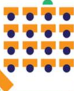 One Teaches, One Observes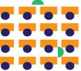 One Teaches, One Supports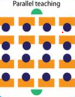 Parallel Teaching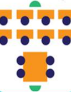 Alternative Teaching (complementary teaching, supporting each other) Station Teaching (team teaching alongside each other) 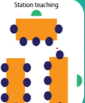 Flexible Learning EnvironmentFlexible Learning EnvironmentStrong relationships are evidentEnvironment of high expectationsStudents have voice and choiceOutcomes are shared with studentsEvidence of 21st Century Skill DevelopmentEnvironment of respect/cooperation supportedAccessibility for all studentsSmooth transitions/Clear routines/proceduresPositive classroom managementUse of questioning and discussion techniquesStudent Self-Regulating#Self-Regulating#Not Self-RegulatingNotes/ObservationsFlexible Grouping:#Students in Pairs#Students in Small Group#Students in Large Group